Р Е Ш Е Н И Е30 мая 2024 года 		       		                            № 88/1-5г. УфаОб итогах проведения Дня молодого избирателя в Калининском районе городского округа город Уфа Республике БашкортостанВ соответствии с пунктом 10 статьи 23 Федерального закона «Об основных гарантиях избирательных прав и права на участие в референдуме граждан Российской Федерации», с частью 9 статьи 20 Кодекса Республики Башкортостан о выборах, постановлением Центральной избирательной комиссии Республики Башкортостан от 15 февраля 2024 года № 69/6-7 «О Плане мероприятий по обучению организаторов выборов и иных участников избирательного процесса, по повышению правовой культуры избирателей, совершенствованию и развитию избирательных технологий в Республике Башкортостан на 2024 год», решением территориальной избирательной комиссии Калининского района городского округа город Уфа Республики Башкортостан от 25 декабря 2023 года №72/3-5 «О Плане мероприятий по повышению правовой культуры избирателей (участников референдума) и обучению организаторов выборов и референдумов, совершенствованию и развитию избирательных технологий в Калининском районе городского округа город Уфа Республике Башкортостан на 2024 год», в целях актуализации интереса к вопросам избирательного права и избирательного процесса, членами территориальной избирательной комиссии Калининского района городского округа город Уфа Республики Башкортостан совместно с представителями отделов образования, культуры, молодежной политики были разработаны совместные программы и проведены в апреле-мае 2024 года мероприятия, посвященные Дню молодого избирателя.На основании вышеизложенного территориальная избирательная комиссия Калининского района городского округа город Уфа Республики Башкортостан решила: 1.Объявить благодарность руководителям организаций района: МАОУ «Лицей №52», директор Исхакова Л.Д., МАОУ «Центр образования № 53 имени Максимча И.В.», директор Танцура О.В., МАОУ Школа № 56 имени Овчинникова Г.С., директор Соколова О.К., МАОУ «Лицей №58», директор Ронжина Р.Р., МАОУ Школа № 70 имени Подденежного Г.М., директор Милейко Е.А., МАОУ «Школа № 74 имени Героя Советского Союза Мушникова Г.И.», директор Мансуров Р.Р., МБУ Централизованная система детских библиотек Библиотека №30, заведующий Усманова С.Р., МБУ ОДПК «Лидер», директор Казакбаев Ф.Х. за хорошую подготовку и безупречное проведение мероприятий, посвященных Дню молодого избирателя.2.Территориальной избирательной комиссии района, по итогам мероприятий, проведенных в апреле-мае 2024 года, представить не позднее 10 июня 2024 года, информацию в Центральную избирательную комиссию Республики Башкортостан.3.Настоящее решение разместить на сайте «Вестник Центральной избирательной комиссии Республики Башкортостан». 4.Контроль за исполнением решения возложить на председателя территориальной избирательной комиссии Калининского района городского округа город Уфа Республики Башкортостан Ступину Г.М.территориальная избирательная комиссия КАЛИНИНСКОГО района городского округа город уфа республики башкортостан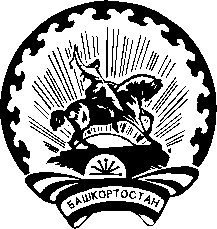 БАШҠОРТОСТАН РЕСПУБЛИКАҺЫ ӨФӨ ҠАЛАҺЫ ҠАЛА ОКРУГЫ КАЛИНИН РАЙОНЫНЫҢ ТЕРРИТОРИАЛЬ ҺАЙЛАУ КОМИССИЯҺЫПредседатель территориальнойизбирательной комиссииСекретарь территориальнойизбирательной комиссииГ.М.Ступина           И.Г.Дорофеева